Życzenia Dla Polski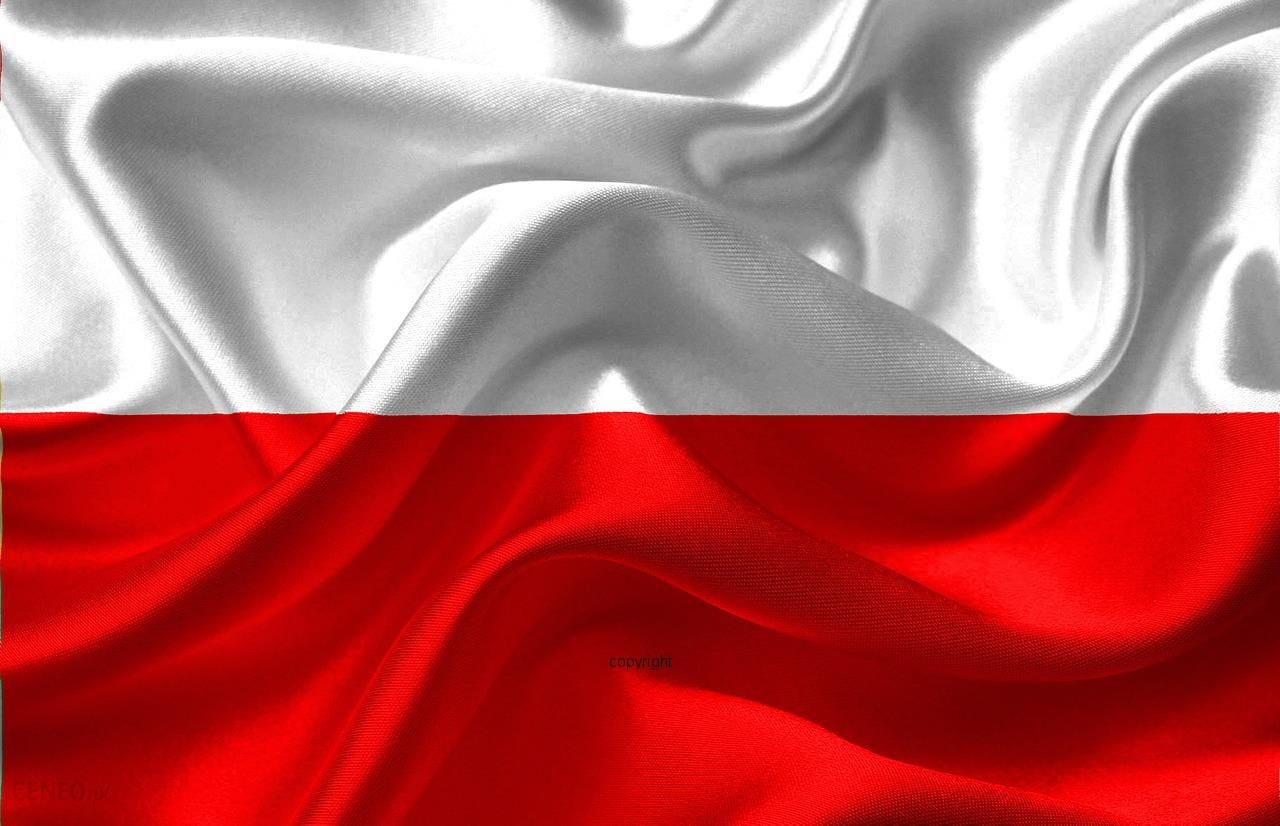 Życzę Polsce:-żeby skończyła się pandemia, -żeby wszyscy Polacy się pogodzili, -żeby każdy chciał mieszkać w Polsce, -żeby wszyscy czuli się tu bezpiecznie.                                                         Natalia Langosz